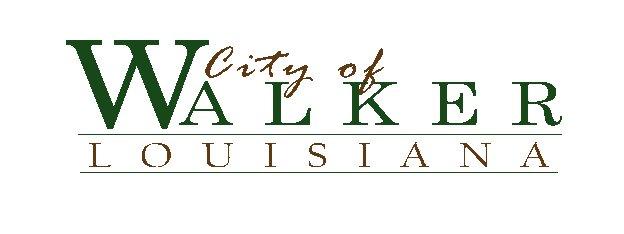  ALCOHOL BEVERAGE CONTROL BOARD MEETING AGENDAtuesday, july 8, 2014 @ 9:00 A.M. 1.	Meeting called to order ………………………………………………….    Raiford2.	Roll Call …………………………………………..……………………….    Frey3.	Approval of April 7, 2014 Minutes…………..……………………….. ….. Raiford4.	Best Stop No. 6 (under new ownership) request Alcohol/Beer license…… Raiford5.	Adjourn………………………………………………………………………Raiford							BOARD MEMBERS:Fred Raiford, ChairmanWilliam Aydell * Ryan Dutsch * Belinda McCullough * Denver Populis * Myra Streeter * Brenda TedderPOSTED:   July 2, 2014 @ 10:00 a.m.  ALCOHOL BEVERAGE CONTROL BOARD MEETING monday, april 7, 2014 @ 9:00 A.M. 					BOARD MEMBERS:Fred Raiford, ChairmanWilliam Aydell * Ryan Dutsch * Belinda McCullough * Denver Populis * Myra Streeter * Brenda Tedder